CONCORSO CLIMARTE 2021 Una mostra artistica a tema Cambiamento ClimaticoMODULO DI ADESIONE da compilare e inviare via mail a fff.carnia@gmail.comIl/la sottoscritto/a ……………………………………………………………………………………………………………………………Residente in Via/Piazza …………………………………………………………..……………………………. N° ……………………Città/paese …………………………………… Provincia …………… CAP ………………… Tel/Cell ……………………………E-mail …………………………………………………………………………….CHIEDEdi partecipare al concorso ClimArte 2021 organizzato dal gruppo Fridays For Future CarniaTitolo opera: ……………………………………………………………………………………………………………………….Tipologia opera (disegno/dipinto/scultura/poesia/altro): …………………………………………………..Specificare se si partecipa come singolo o gruppo: …………………………………………………………….Consegna delle opere entro il 31/05/2021: contattare Eleonora Santellani per il ritiro.Importante: (cerchiare o barrare l’opzione desiderata)Desidera riavere indietro l’opera, a mostra conclusa, o vorrebbe donarla al gruppo?preferisco riaverla		- mi piacerebbe donarlaLe piacerebbe partecipare a un’intervista (video o scritta) in cui parla della sua opera e dell'attinenza al tema del cambiamento climatico?Sì 				- NoIl/la sottoscritto/a con la presente accetta integralmente le norme del regolamento ClimArte 2021. FIRMA ______________________________Accetto che ai sensi del D.Lgs. 169/03, i miei dati siano utilizzati ai soli fini del presente concorso e che l’indirizzo di posta elettronica sia utilizzato unicamente per l’invio di informazioni relative al concorso ClimArte 2021. FIRMA______________________________Per informazioni: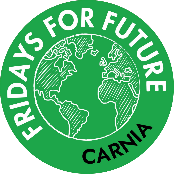 Eleonora Santellanifff.carnia@gmail.comCell. 345 0133281